ЕТИЧНИЙ КОДЕКС СОЦІАЛЬНОГО        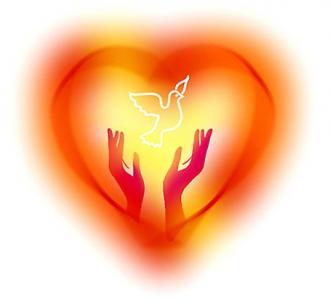                      ПЕДАГОГА ОСВІТНЬОГО ЗАКЛАДУ1. Загальні положення.1.1. Даний Етичний кодекс поширюється на всі професійні види діяльності соціального педагога в освітньому закладі.1.2. Головною метою Етичного кодексу є дотримання основних прав і обов'язків, що випливають з особливостей професійної діяльності соціального педагога. Кодекс служить йому орієнтиром при плануванні і організації роботи:- рішення професійних завдань відповідно до етичних норм;- захист законних прав осіб, з якими соціальні педагоги вступають в професійні контакти;- збереження довіри між соціальним педагогом і клієнтом;- зміцнення авторитету соціально-педагогічної служби освіти серед учнів, вихованців, батьків та педагогічної громадськості.2. Основними етичними принципами діяльності соціального педагога є:• принцип конфіденційності та інформованості клієнта;• принцип компетентності;• принцип відповідальності;• принцип етичної та юридичної спроможності;• принцип кваліфікованої пропаганди соціальної педагогіки;• принцип благополуччя клієнта;• принцип професійної кооперації.Принцип конфіденційності і інформованості клієнта1. Отримана інформація не підлягає розголошенню. При необхідності передачі її третім особам, інформація надається у формі, яка виключає її використання проти інтересів клієнта.2. Участь учнів, вихованців, їх батьків, педагогів в соціально-психолого-педагогічних процедурах, таких як діагностика, консультування, корекція і ін., має бути усвідомленою і добровільною.3. Особи, які беруть участь в соціально-педагогічних дослідженнях, тренінгах та інших заходах, що проводяться соціальним педагогом, повинні бути інформовані про обсяг і характер роботи. Соціальний педагог зобов'язаний інформувати учасників про ті аспекти діяльності, які можуть вплинути на їх рішення брати участь або не брати участь у майбутній роботі. До таких аспектів може відноситись фізичний дискомфорт, неприємний емоційний досвід та ін.4. При роботі з учнями, вихованцями, їх батьками та педагогами фахівець використовує доступну для розуміння мову.5. Звіти соціального педагога про професійну діяльність, опис результатів його роботи і публікації подаються у формі, яка виключає ідентифікацію особи клієнта оточуючими людьми, які не включені в коло фахівців, що працюють із зверненням.6. Присутність третіх осіб під час консультації допускається лише за попередньою згодою консультуючого або осіб, які відповідають за нього (батьків та осіб, що їх замінюють).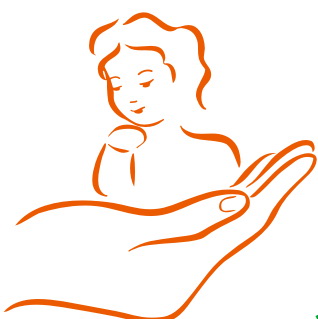 